RENCANA PEMBELAJARAN SEMESTER1. Pembelajaran Mingguan2. Satuan Acara Perkuliahan (Rencana Pembelajaran Tatap Muka)Indikator Sub CPMK3. Rencana PenilaianBobot PenilaianBobot partisipasi perkuliahan (PK) 	= 15%Bobot Tugas (T)			= 30%Bobot Ujian Tengah Semester (UTS)	= 25%Bobot Ujian Akhir Semester (UAS)	= 30%Nilai Akhir (NA) = (PK x 15%) + (T x 30%) + (UTS x 25%) + (UAS x 30%)Lampiran 1 RPSTugas/ProyekTugas  1Tugas  2Tugas  3Tugas 4Tugas 5Tugas 6Tugas 7Format Penilaian Tugas 1 sampai 7Kelompok	: ……………..Materi	: ……………..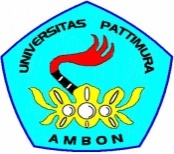 UNIVERSITAS PATTIMURAPROGRAM PASCASARJANAPROGRAM STUDI MAGISTER PENDIDIKAN MATEMATIKAKODE DOKUMENMata KuliahKodeKodeBobot SKSBobot SKSSemesterSemesterSemesterTanggal PenyusunanBelajar dan Pembelajaran MatematikaPMA-215203PMA-215203333 (Gasal)3 (Gasal)3 (Gasal)OTORISASI PENGESAHANPenanggung-jawab MKPenanggung-jawab MKPenanggung-jawab MKKetua TKSKetua TKSKetua TKSKordinator PriodiKordinator PriodiOTORISASI PENGESAHANProf. Dr. W. Mataheru, M. PdProf. Dr. W. Mataheru, M. PdProf. Dr. W. Mataheru, M. PdProf. Dr. W. Mataheru, M. PdProf. Dr. W. Mataheru, M. PdProf. Dr. W. Mataheru, M. PdProf. Dr. T. G. Ratumanan, M. PdProf. Dr. T. G. Ratumanan, M. PdCapaian PembelajaranCPL Prodi yang Dibebankan pada MKCPL Prodi yang Dibebankan pada MKCPL Prodi yang Dibebankan pada MKCPL Prodi yang Dibebankan pada MKCPL Prodi yang Dibebankan pada MKCPL Prodi yang Dibebankan pada MKCPL Prodi yang Dibebankan pada MKCPL Prodi yang Dibebankan pada MKCapaian PembelajaranCPL- S-5Bekerja sama dan memiliki kepekaan sosial serta kepedulian terhadap masyarakat dan lingkungan.Bekerja sama dan memiliki kepekaan sosial serta kepedulian terhadap masyarakat dan lingkungan.Bekerja sama dan memiliki kepekaan sosial serta kepedulian terhadap masyarakat dan lingkungan.Bekerja sama dan memiliki kepekaan sosial serta kepedulian terhadap masyarakat dan lingkungan.Bekerja sama dan memiliki kepekaan sosial serta kepedulian terhadap masyarakat dan lingkungan.Bekerja sama dan memiliki kepekaan sosial serta kepedulian terhadap masyarakat dan lingkungan.Bekerja sama dan memiliki kepekaan sosial serta kepedulian terhadap masyarakat dan lingkungan.Capaian PembelajaranCPL- S8Menunjukkan sikap bertanggungjawab atas pekerjaan di bidang keahliannya secara mandiri.Menunjukkan sikap bertanggungjawab atas pekerjaan di bidang keahliannya secara mandiri.Menunjukkan sikap bertanggungjawab atas pekerjaan di bidang keahliannya secara mandiri.Menunjukkan sikap bertanggungjawab atas pekerjaan di bidang keahliannya secara mandiri.Menunjukkan sikap bertanggungjawab atas pekerjaan di bidang keahliannya secara mandiri.Menunjukkan sikap bertanggungjawab atas pekerjaan di bidang keahliannya secara mandiri.Menunjukkan sikap bertanggungjawab atas pekerjaan di bidang keahliannya secara mandiri.Capaian PembelajaranCPL- P2Mampu mengkaji berbagai teori belajar yang relevan dengan pembelajaran matematika, dan dapat     mengembangkan pembelajaran matematika yang   relevan dengan kebutuhan peserta didik dan konteks wilayah kepulauanMampu mengkaji berbagai teori belajar yang relevan dengan pembelajaran matematika, dan dapat     mengembangkan pembelajaran matematika yang   relevan dengan kebutuhan peserta didik dan konteks wilayah kepulauanMampu mengkaji berbagai teori belajar yang relevan dengan pembelajaran matematika, dan dapat     mengembangkan pembelajaran matematika yang   relevan dengan kebutuhan peserta didik dan konteks wilayah kepulauanMampu mengkaji berbagai teori belajar yang relevan dengan pembelajaran matematika, dan dapat     mengembangkan pembelajaran matematika yang   relevan dengan kebutuhan peserta didik dan konteks wilayah kepulauanMampu mengkaji berbagai teori belajar yang relevan dengan pembelajaran matematika, dan dapat     mengembangkan pembelajaran matematika yang   relevan dengan kebutuhan peserta didik dan konteks wilayah kepulauanMampu mengkaji berbagai teori belajar yang relevan dengan pembelajaran matematika, dan dapat     mengembangkan pembelajaran matematika yang   relevan dengan kebutuhan peserta didik dan konteks wilayah kepulauanMampu mengkaji berbagai teori belajar yang relevan dengan pembelajaran matematika, dan dapat     mengembangkan pembelajaran matematika yang   relevan dengan kebutuhan peserta didik dan konteks wilayah kepulauanCapaian PembelajaranKK-1Mampu mengembangkan perangkat pembelajaran, bahan ajar, dan media pembelajaran dengan mengintegrasikan konteks wilayah kepulauan, serta menerapkan teknologi informasi dan komunikasi (Information and Communication Technology) dalam pembelajaran matematika.Mampu mengembangkan perangkat pembelajaran, bahan ajar, dan media pembelajaran dengan mengintegrasikan konteks wilayah kepulauan, serta menerapkan teknologi informasi dan komunikasi (Information and Communication Technology) dalam pembelajaran matematika.Mampu mengembangkan perangkat pembelajaran, bahan ajar, dan media pembelajaran dengan mengintegrasikan konteks wilayah kepulauan, serta menerapkan teknologi informasi dan komunikasi (Information and Communication Technology) dalam pembelajaran matematika.Mampu mengembangkan perangkat pembelajaran, bahan ajar, dan media pembelajaran dengan mengintegrasikan konteks wilayah kepulauan, serta menerapkan teknologi informasi dan komunikasi (Information and Communication Technology) dalam pembelajaran matematika.Mampu mengembangkan perangkat pembelajaran, bahan ajar, dan media pembelajaran dengan mengintegrasikan konteks wilayah kepulauan, serta menerapkan teknologi informasi dan komunikasi (Information and Communication Technology) dalam pembelajaran matematika.Mampu mengembangkan perangkat pembelajaran, bahan ajar, dan media pembelajaran dengan mengintegrasikan konteks wilayah kepulauan, serta menerapkan teknologi informasi dan komunikasi (Information and Communication Technology) dalam pembelajaran matematika.Mampu mengembangkan perangkat pembelajaran, bahan ajar, dan media pembelajaran dengan mengintegrasikan konteks wilayah kepulauan, serta menerapkan teknologi informasi dan komunikasi (Information and Communication Technology) dalam pembelajaran matematika.Capaian PembelajaranKU-2Menyusun dan mengkomunikasikan ide dan argumen yang dapat dipertanggungjawabkan secara ilmiah dan etika akademik, melalui berbagai bentuk media kepada masyarakat terutama masyarakat akademik.Menyusun dan mengkomunikasikan ide dan argumen yang dapat dipertanggungjawabkan secara ilmiah dan etika akademik, melalui berbagai bentuk media kepada masyarakat terutama masyarakat akademik.Menyusun dan mengkomunikasikan ide dan argumen yang dapat dipertanggungjawabkan secara ilmiah dan etika akademik, melalui berbagai bentuk media kepada masyarakat terutama masyarakat akademik.Menyusun dan mengkomunikasikan ide dan argumen yang dapat dipertanggungjawabkan secara ilmiah dan etika akademik, melalui berbagai bentuk media kepada masyarakat terutama masyarakat akademik.Menyusun dan mengkomunikasikan ide dan argumen yang dapat dipertanggungjawabkan secara ilmiah dan etika akademik, melalui berbagai bentuk media kepada masyarakat terutama masyarakat akademik.Menyusun dan mengkomunikasikan ide dan argumen yang dapat dipertanggungjawabkan secara ilmiah dan etika akademik, melalui berbagai bentuk media kepada masyarakat terutama masyarakat akademik.Menyusun dan mengkomunikasikan ide dan argumen yang dapat dipertanggungjawabkan secara ilmiah dan etika akademik, melalui berbagai bentuk media kepada masyarakat terutama masyarakat akademik.Capaian PembelajaranKU-4Meningkatkan kapasitas pembelajaran mandiri.Meningkatkan kapasitas pembelajaran mandiri.Meningkatkan kapasitas pembelajaran mandiri.Meningkatkan kapasitas pembelajaran mandiri.Meningkatkan kapasitas pembelajaran mandiri.Meningkatkan kapasitas pembelajaran mandiri.Meningkatkan kapasitas pembelajaran mandiri.Capaian Pembelajaran Mata Kuliah (CPMK)Capaian Pembelajaran Mata Kuliah (CPMK)Capaian Pembelajaran Mata Kuliah (CPMK)Capaian Pembelajaran Mata Kuliah (CPMK)Capaian Pembelajaran Mata Kuliah (CPMK)Capaian Pembelajaran Mata Kuliah (CPMK)Capaian Pembelajaran Mata Kuliah (CPMK)Capaian Pembelajaran Mata Kuliah (CPMK)Capaian Pembelajaran Mata Kuliah (CPMK)CPMKMampu mengkaji berbagai teori belajar dan model pembelajaran yang relevan dengan pembelajaran matematika dan dapat menerapkannya dalam pembelajaran matematikaMampu mengkaji berbagai teori belajar dan model pembelajaran yang relevan dengan pembelajaran matematika dan dapat menerapkannya dalam pembelajaran matematikaMampu mengkaji berbagai teori belajar dan model pembelajaran yang relevan dengan pembelajaran matematika dan dapat menerapkannya dalam pembelajaran matematikaMampu mengkaji berbagai teori belajar dan model pembelajaran yang relevan dengan pembelajaran matematika dan dapat menerapkannya dalam pembelajaran matematikaMampu mengkaji berbagai teori belajar dan model pembelajaran yang relevan dengan pembelajaran matematika dan dapat menerapkannya dalam pembelajaran matematikaMampu mengkaji berbagai teori belajar dan model pembelajaran yang relevan dengan pembelajaran matematika dan dapat menerapkannya dalam pembelajaran matematikaMampu mengkaji berbagai teori belajar dan model pembelajaran yang relevan dengan pembelajaran matematika dan dapat menerapkannya dalam pembelajaran matematikaMampu mengkaji berbagai teori belajar dan model pembelajaran yang relevan dengan pembelajaran matematika dan dapat menerapkannya dalam pembelajaran matematikaSub Capaian Pembelajaran Mata Kuliah (Sub CPMK)Sub Capaian Pembelajaran Mata Kuliah (Sub CPMK)Sub Capaian Pembelajaran Mata Kuliah (Sub CPMK)Sub Capaian Pembelajaran Mata Kuliah (Sub CPMK)Sub Capaian Pembelajaran Mata Kuliah (Sub CPMK)Sub Capaian Pembelajaran Mata Kuliah (Sub CPMK)Sub Capaian Pembelajaran Mata Kuliah (Sub CPMK)Sub Capaian Pembelajaran Mata Kuliah (Sub CPMK)Sub Capaian Pembelajaran Mata Kuliah (Sub CPMK)Sub-CPMK-1Menjelaskan teori koneksionismeMenjelaskan teori koneksionismeMenjelaskan teori koneksionismeMenjelaskan teori koneksionismeMenjelaskan teori koneksionismeMenjelaskan teori koneksionismeMenjelaskan teori koneksionismeMenjelaskan teori koneksionismeSub-CPMK-2Menjelaskan teori kognitivismeMenjelaskan teori kognitivismeMenjelaskan teori kognitivismeMenjelaskan teori kognitivismeMenjelaskan teori kognitivismeMenjelaskan teori kognitivismeMenjelaskan teori kognitivismeMenjelaskan teori kognitivismeSub-CPMK-3Menganalisis  pembelajaran matematikaMenganalisis  pembelajaran matematikaMenganalisis  pembelajaran matematikaMenganalisis  pembelajaran matematikaMenganalisis  pembelajaran matematikaMenganalisis  pembelajaran matematikaMenganalisis  pembelajaran matematikaMenganalisis  pembelajaran matematikaSub-CPMK-4Menjelaskan aktivitas matematikaMenjelaskan aktivitas matematikaMenjelaskan aktivitas matematikaMenjelaskan aktivitas matematikaMenjelaskan aktivitas matematikaMenjelaskan aktivitas matematikaMenjelaskan aktivitas matematikaMenjelaskan aktivitas matematikaSub-CPMK-5Menjelaskan metakognisiMenjelaskan metakognisiMenjelaskan metakognisiMenjelaskan metakognisiMenjelaskan metakognisiMenjelaskan metakognisiMenjelaskan metakognisiMenjelaskan metakognisiSub-CPMK-6Menjelaskan model-model pembelajaran matematika objek tak langsung matematikaMenjelaskan model-model pembelajaran matematika objek tak langsung matematikaMenjelaskan model-model pembelajaran matematika objek tak langsung matematikaMenjelaskan model-model pembelajaran matematika objek tak langsung matematikaMenjelaskan model-model pembelajaran matematika objek tak langsung matematikaMenjelaskan model-model pembelajaran matematika objek tak langsung matematikaMenjelaskan model-model pembelajaran matematika objek tak langsung matematikaMenjelaskan model-model pembelajaran matematika objek tak langsung matematikaSub-CPMK-7Menjelaskan realistic mathematics education (RME)Menjelaskan realistic mathematics education (RME)Menjelaskan realistic mathematics education (RME)Menjelaskan realistic mathematics education (RME)Menjelaskan realistic mathematics education (RME)Menjelaskan realistic mathematics education (RME)Menjelaskan realistic mathematics education (RME)Menjelaskan realistic mathematics education (RME)Sub-CPMK-8Menjelaskan aplikasi IT dalam pembelajaran matematika (Geogebra)Menjelaskan aplikasi IT dalam pembelajaran matematika (Geogebra)Menjelaskan aplikasi IT dalam pembelajaran matematika (Geogebra)Menjelaskan aplikasi IT dalam pembelajaran matematika (Geogebra)Menjelaskan aplikasi IT dalam pembelajaran matematika (Geogebra)Menjelaskan aplikasi IT dalam pembelajaran matematika (Geogebra)Menjelaskan aplikasi IT dalam pembelajaran matematika (Geogebra)Menjelaskan aplikasi IT dalam pembelajaran matematika (Geogebra)Sub-CPMK-9Menjelaskan etnomatematika.Menjelaskan etnomatematika.Menjelaskan etnomatematika.Menjelaskan etnomatematika.Menjelaskan etnomatematika.Menjelaskan etnomatematika.Menjelaskan etnomatematika.Menjelaskan etnomatematika.Deskripsi Singkat Mata KuliahPada mata kuliah ini dibahas mengenai pengembangan instrument penelitian pendidikan baik dalam bentuk tes maupun non tes.Pada mata kuliah ini dibahas mengenai pengembangan instrument penelitian pendidikan baik dalam bentuk tes maupun non tes.Pada mata kuliah ini dibahas mengenai pengembangan instrument penelitian pendidikan baik dalam bentuk tes maupun non tes.Pada mata kuliah ini dibahas mengenai pengembangan instrument penelitian pendidikan baik dalam bentuk tes maupun non tes.Pada mata kuliah ini dibahas mengenai pengembangan instrument penelitian pendidikan baik dalam bentuk tes maupun non tes.Pada mata kuliah ini dibahas mengenai pengembangan instrument penelitian pendidikan baik dalam bentuk tes maupun non tes.Pada mata kuliah ini dibahas mengenai pengembangan instrument penelitian pendidikan baik dalam bentuk tes maupun non tes.Pada mata kuliah ini dibahas mengenai pengembangan instrument penelitian pendidikan baik dalam bentuk tes maupun non tes.Bahan Kajian: Materi pembelajaranTeori Koneksionisme Teori Kognitivisme3. Pembelajaran Matematika4. Aktivitas Matematika5. Metakognisi6. Model-Model Pembelajaran Matematika Objek Tak Langsung Matematika7. Realistic Mathematics Education (Rme)8. Aplikasi IT Dalam Pembelajaran Matematika (Geogebra)9. Microsoft MathematicsTeori Koneksionisme Teori Kognitivisme3. Pembelajaran Matematika4. Aktivitas Matematika5. Metakognisi6. Model-Model Pembelajaran Matematika Objek Tak Langsung Matematika7. Realistic Mathematics Education (Rme)8. Aplikasi IT Dalam Pembelajaran Matematika (Geogebra)9. Microsoft MathematicsTeori Koneksionisme Teori Kognitivisme3. Pembelajaran Matematika4. Aktivitas Matematika5. Metakognisi6. Model-Model Pembelajaran Matematika Objek Tak Langsung Matematika7. Realistic Mathematics Education (Rme)8. Aplikasi IT Dalam Pembelajaran Matematika (Geogebra)9. Microsoft MathematicsTeori Koneksionisme Teori Kognitivisme3. Pembelajaran Matematika4. Aktivitas Matematika5. Metakognisi6. Model-Model Pembelajaran Matematika Objek Tak Langsung Matematika7. Realistic Mathematics Education (Rme)8. Aplikasi IT Dalam Pembelajaran Matematika (Geogebra)9. Microsoft MathematicsTeori Koneksionisme Teori Kognitivisme3. Pembelajaran Matematika4. Aktivitas Matematika5. Metakognisi6. Model-Model Pembelajaran Matematika Objek Tak Langsung Matematika7. Realistic Mathematics Education (Rme)8. Aplikasi IT Dalam Pembelajaran Matematika (Geogebra)9. Microsoft MathematicsTeori Koneksionisme Teori Kognitivisme3. Pembelajaran Matematika4. Aktivitas Matematika5. Metakognisi6. Model-Model Pembelajaran Matematika Objek Tak Langsung Matematika7. Realistic Mathematics Education (Rme)8. Aplikasi IT Dalam Pembelajaran Matematika (Geogebra)9. Microsoft MathematicsTeori Koneksionisme Teori Kognitivisme3. Pembelajaran Matematika4. Aktivitas Matematika5. Metakognisi6. Model-Model Pembelajaran Matematika Objek Tak Langsung Matematika7. Realistic Mathematics Education (Rme)8. Aplikasi IT Dalam Pembelajaran Matematika (Geogebra)9. Microsoft MathematicsTeori Koneksionisme Teori Kognitivisme3. Pembelajaran Matematika4. Aktivitas Matematika5. Metakognisi6. Model-Model Pembelajaran Matematika Objek Tak Langsung Matematika7. Realistic Mathematics Education (Rme)8. Aplikasi IT Dalam Pembelajaran Matematika (Geogebra)9. Microsoft MathematicsPustaka1. Hacker, Douglas J., John Dunlosky., & Arthur C. Graesser (Ed). 2008. Handbook of Metacognition in Education. New York & London: Routledge  1. Hacker, Douglas J., John Dunlosky., & Arthur C. Graesser (Ed). 2008. Handbook of Metacognition in Education. New York & London: Routledge  1. Hacker, Douglas J., John Dunlosky., & Arthur C. Graesser (Ed). 2008. Handbook of Metacognition in Education. New York & London: Routledge  1. Hacker, Douglas J., John Dunlosky., & Arthur C. Graesser (Ed). 2008. Handbook of Metacognition in Education. New York & London: Routledge  1. Hacker, Douglas J., John Dunlosky., & Arthur C. Graesser (Ed). 2008. Handbook of Metacognition in Education. New York & London: Routledge  1. Hacker, Douglas J., John Dunlosky., & Arthur C. Graesser (Ed). 2008. Handbook of Metacognition in Education. New York & London: Routledge  1. Hacker, Douglas J., John Dunlosky., & Arthur C. Graesser (Ed). 2008. Handbook of Metacognition in Education. New York & London: Routledge  1. Hacker, Douglas J., John Dunlosky., & Arthur C. Graesser (Ed). 2008. Handbook of Metacognition in Education. New York & London: Routledge  2. Ratumanan, T. G., & Christy Mattitaputty. 2017. Belajar dan Pembelajaran Matematika. Bandung: Alfabeta.2. Ratumanan, T. G., & Christy Mattitaputty. 2017. Belajar dan Pembelajaran Matematika. Bandung: Alfabeta.2. Ratumanan, T. G., & Christy Mattitaputty. 2017. Belajar dan Pembelajaran Matematika. Bandung: Alfabeta.2. Ratumanan, T. G., & Christy Mattitaputty. 2017. Belajar dan Pembelajaran Matematika. Bandung: Alfabeta.2. Ratumanan, T. G., & Christy Mattitaputty. 2017. Belajar dan Pembelajaran Matematika. Bandung: Alfabeta.2. Ratumanan, T. G., & Christy Mattitaputty. 2017. Belajar dan Pembelajaran Matematika. Bandung: Alfabeta.2. Ratumanan, T. G., & Christy Mattitaputty. 2017. Belajar dan Pembelajaran Matematika. Bandung: Alfabeta.2. Ratumanan, T. G., & Christy Mattitaputty. 2017. Belajar dan Pembelajaran Matematika. Bandung: Alfabeta.Dosen Mata KuliahProf. Dr. W. Mataheru, M. PdDrJ. Takaria, M. SiProf. Dr. W. Mataheru, M. PdDrJ. Takaria, M. SiProf. Dr. W. Mataheru, M. PdDrJ. Takaria, M. SiProf. Dr. W. Mataheru, M. PdDrJ. Takaria, M. SiProf. Dr. W. Mataheru, M. PdDrJ. Takaria, M. SiProf. Dr. W. Mataheru, M. PdDrJ. Takaria, M. SiProf. Dr. W. Mataheru, M. PdDrJ. Takaria, M. SiProf. Dr. W. Mataheru, M. PdDrJ. Takaria, M. SiMata Kuliah Prasyara--------Media PembelajaranPerangkat Lunak : Aplikasi OnlinePerangkat Lunak : Aplikasi OnlinePerangkat Lunak : Aplikasi OnlinePerangkat Lunak : Aplikasi OnlinePerangkat Lunak : Aplikasi OnlinePerangkat KerasPerangkat KerasPerangkat KerasMgg KeSub-CPMK (Kemampuan Akhir yang diharapkan)Materi PembelajaranMetode/Model PembelajaranKegiatan Pembelajaran/Pengalaman BelajarAlokasi WaktuPenilaianPenilaianPenilaianReferensiMgg KeSub-CPMK (Kemampuan Akhir yang diharapkan)Materi PembelajaranMetode/Model PembelajaranKegiatan Pembelajaran/Pengalaman BelajarAlokasi WaktuTeknik/ProdukKriteria/ IndikatorBobot1-3Menjelaskan teori koneksionisme1. Teori Koneksionisme dan aplikasi Teori Koneksionisme dalam pembelajaran.1.1 Teori Thorendike1.2 Teori Skinner1.3 Teori Ausubel1.4 Teori Gagne1.5 Teori Pavlov1.6 Teori Baruda1.7 Aplikasi Teori Koneksionisme dalam pembelajaran matematika.1.8 Kelebihan dan Kekurangan Teori KoneksionismePresentasi, dan DiskusiBersama mahasiswa mendiskusikan Teori Koneksionisme dan aplikasi Teori Koneksionisme dalam pembelajaran.Menugaskan mahasiswa mempelajari materi Teori Koneksionisme dan aplikasi Teori Koneksionisme dalam pembelajaran, dan membuat makalah, serta mempresentasikannya.9 x 50’BM9 x 60’TT 9 x 60’ProsesKualitas Materi Presentasi10A4Menjelaskan teori kognitivisme.2. Aliran Psikologi Kognitif2.1 Teori Piaget2.2 Teori Bruner2.3 Teori Dienes2.4 Teori Van HielePresentasi dan DiskusiBersama mahasiswa mendiskusikan Aliran Psikologi Kognitif.Menugaskan mahasiswa mempelajari materi Aliran Psikologi Kognitif, dan membuat makalah, serta mempresentasikannya.3 x 50’BM3 x 60’TT3 x 60’ProsesKualitas penguasaan materi10A5-6Menganalisis  pembelajaran matematika3. Analisis pembelajaran matematika3.1 Deskripsi masalah contoh analisis kasus pembelajaran matematika.3.2 Penyelesaian kasus/analisis kasus.3.3 Perumusan masalah yang ditemukan.3.4 Analisis penyebab masalah yang terjadi.3.5 Alternatif pemecahan dari penyebab masalah.3.6 Alternatif pemecahan masalah.3.7 Alternatif yang akan diperoleh.Presentasi, dan DiskusiBersama mahasiswa mendiskusikan analisis pembelajaran matematika.Menugaskan mahasiswa mempelajari materi analisis pembelajaran matematika, dan membuat makalah, serta mempresentasikannya.6  x 50’BM6 x 60’TT6 x 60’ProsesKualitas penguasaan materi10A7Ujian Tengah SemesterUjian Tengah SemesterTes8-10Menjelaskan aktivitas matematika4. Aktivitas Matematika4.1 Aktivitas dengan konsep bilangan4.2 Aktivitas dalam aljabar4.3 Aktivitas dalam geometri4.3 Aktivitas dalam trigonometri4.4 Aktivitas dalam probabilitas dan statistika4.5 Aktivitas dalam kalkulus diferensial. 4.6 Aktivitas dalam kalkulus integral.Presentasi, dan DiskusiBersama mahasiswa mendiskusikan aktivitas matematika.Menugaskan mahasiswa mempelajari materi aktivitas matematika, dan membuat makalah, serta mempresentasikannya.9 x 50’BM9 x 60’TT9 x 60”ProsesKualitas penguasaan materi10B11Menjelaskan metakognisi5. Metakognisi5.1 Konsep dasar metakognisi.5.2 Hubungan keterampilan metakognisi dengan pemecahan masalah5.3 Strategi pembelajaran metakognisi.Presentasi, dan DiskusiBersama mahasiswa mendiskusikan metakognisi.Menugaskan mahasiswa mempelajari materi metakognisi, dan membuat makalah, serta mempresentasikannya3 x 50’BM3 x 60’TT3 x 60”ProsesKualitas penguasaan materi10B12Menjelaskan model-model pembelajaran matematika objek tak langsung matematika6. Model-model pembelajaran matematika objek tak langsung matematika6.1 Model pembelajaran kooperatif.6.2 Model pembelajaran berbasis masalahPresentasi, dan DiskusiBersama mahasiswa mendiskusikan model-model pembelajaran matematika objek tak langsung matematika.Menugaskan mahasiswa mempelajari Model-model pembelajaran matematika objek tak langsung matematika, dan membuat makalah, serta mempresentasikannya.3 x 50’BM3 x 60’TT3 x 60”ProsesKualitas makalah dan  presentasi10B13Menjelaskan realistic mathematics education (RME)7. Realistic mathematics education (RME)7.1 Pengertian dan karakteristik RME.7.2 Prinsip RME.7.3 Prinsip Pembelajaran dalam RME.7.4 Illustrasi penggunaan RME dalam pembelajaranPresentasi, dan DiskusiBersama mahasiswa mendiskusikan Realistic mathematics education (RME).Menugaskan mahasiswa mempelajari materi Realistic mathematics education (RME), dan membuat makalah, serta mempresentasikannya.3 x 50’BM3 x 60’TT3 x 60”PenugasanKualitas makalah dan  presentasi10B14Menjelaskan (aplikasi IT dalam pembelajaran matematika (Geogebra)8. Geogebra8.1 Program aplikasi Geogebra.8.2 Cara menggunakan dan mengembangkan program aplikasi Geogebra dalam pembelajaran matematika.Presentasi, dan DiskusiBersama mahasiswa mendiskusikan Realistic mathematics education (RME).Menugaskan mahasiswa mempelajari materi Realistic mathematics education (RME), https://docs.google.com/document/d/1eUe5Hm1qALFMo2Os_CL9Ef_zPZ3k7tSY/edit?usp=sharing&ouid=110787033880093794991&rtpof=true&sd=true 3 x 50’BM3 x 60’TT3 x 60”PenugasanKualitas penguasaan materi20Google Drive15Menjelaskan Microsoft Mathematics9. Microsoft Mathematics9.1 Versi dari Microsoft Mathematics9.2 Langkah-langkah Penggunaan Software9.3 Menggunakan Kalkuator pada Microsoft Mathematics9.4 Beberapa contoh Microsoft Mathematics9.5 Kelebihan dan kekurangan Microsoft MathematicsPresentasi, dan DiskusiBersama mahasiswa mendiskusikan Etnomatematika.Menugaskan mahasiswa mendiskusikan materi Microsoft Mathematics.https://docs.google.com/document/d/1lZiphbusR6uRS8kWA8RJZBHI24uuaje3/edit?usp=sharing&ouid=110787033880093794991&rtpof=true&sd=true 3 x 50’BM3 x 60’TT3 x 60’PenugasanKualitas penguasaan materi20Google Drive16Ujian Akhir SemesterUjian Akhir SemesterTesPert-KeSub CPMKIndikatorPert-KeSub CPMKIndikator1-3Menjelaskan teori koneksionismeMenjelaskan:1.1 Teori Thorendike1.2 Teori Skinner1.3 Teori Ausubel1.4 Teori Gagne1.5 Teori Pavlov1.6 Teori Baruda1.7 Aplikasi Teori Koneksionisme dalam pembelajaran matematika.1.8 Kelebihan dan Kekurangan Teori Koneksionisme4Menjelaskan teori kognitivisme.2. Menjelaskan:2.1 Teori Piaget2.2 Teori Bruner2.3 Teori Dienes2.4 Teori Van Hiele5-6Menganalisis pembelajaran matematika3. Menjelaskan:3.1 Deskripsi masalah contoh analisis kasus pembelajaran matematika.3.2 Penyelesaian kasus/analisis kasus.3.3 Perumusan masalah yang ditemukan.3.4 Analisis penyebab masalah yang terjadi.3.5 Alternatif pemecahan dari penyebab masalah.3.6 Alternatif pemecahan masalah.3.7 Alternatif yang akan diperoleh.7Ujian Tengah SemesterUjian Tengah Semester8-10Menjelaskan aktivitas matematika4. Menjelaskan:4.1 Aktivitas dengan konsep bilangan4.2 Aktivitas dalam aljabar4.3 Aktivitas dalam geometri4.3 Aktivitas dalam trigonometri4.4 Aktivitas dalam probabilitas dan statistika4.5 Aktivitas dalam kalkulus diferensial. 4.6 Aktivitas dalam kalkulus integral.11Menjelaskan metakognisi5. Menjelaskan:5.1 Konsep dasar metakognisi.5.2 Hubungan keterampilan metakognisi dengan pemecahan masalah5.3 Strategi pembelajaran metakognisi.12Menjelaskan model-model pembelajaran matematika objek tak langsung matematika6. Menjelaskan:6.1 Model pembelajaran kooperatif.6.2 Model pembelajaran berbasis masalah13Menjelaskan realistic mathematics education (RME)7. Menjelaskan:7.1 Pengertian dan karakteristik RME.7.2 Prinsip RME.7.3 Prinsip Pembelajaran dalam RME.7.4 Illustrasi penggunaan RME dalam pembelajaran14Menjelaskan (aplikasi IT dalam pembelajaran matematika (Geogebra)8. Menjelaskan:8.1 Program aplikasi Geogebra.8.2 Cara menggunakan dan mengembangkan program aplikasi Geogebra dalam pembelajaran matematika.15Menjelaskan Microsoft Mathematics9. Menjelaskan:9.1 Versi dari Microsoft Mathematics9.2 Langkah-langkah Penggunaan Software9.3 Menggunakan Kalkuator pada Microsoft Mathematics9.4 Beberapa contoh Microsoft MathematicsKelebihan dan kekurangan Microsoft Mathematics16Ujian Akhir SemesterUjian Akhir SemesterPertemuanKeTahapKegiatan PembelajaranPertemuanKeTahapKegiatan PembelajaranPendahuluanMembuat kontrak kuliah dengan mahasiswa.Menjelaskan garis besar dan tujuan perkuliahan pertama.1IntiMenjelaskan secara garis besar Teori Koneksionisme dan aplikasi Teori Koneksionisme dalam pembelajaran.Mengarahkan diskusi kelas untuk membahas Teori Koneksionisme dan aplikasi Teori Koneksionisme dalam pembelajaran. PenutupMembagi mahasiswa dalam 3 kelompok. 2. Kelompok 1 membahas: Teori Thorendike, Teori Skinner, dan Teori Ausubel.3. Kelompok 2 membahas: Teori Gagne, Teori Pavlov, dan Teori Baruda.4. Kelompok 3 membahas: Aplikasi Teori Koneksionisme dalam pembelajaran matematika dan Kelebihan dan Kekurangan Teori Koneksionisme2-3PendahuluanMenjelaskan garis besar kegiatan pembelajaran yang akan dilakukan dan tujuan yang diharapkan.Mengelola kelas untuk mempersiapkan presentasi kelompok dan diskusi.2-3Inti1. Kelompok 1 mempresentasikan: Teori Thorendike, Teori Skinner, dan Teori Ausubel.2. Kelompok 2 mempresentasikan: Teori Gagne, Teori Pavlov, dan Teori Baruda.3. Kelompok 3 mempresentasikan: Aplikasi Teori Koneksionisme dalam pembelajaran matematika dan Kelebihan dan Kekurangan Teori Koneksionisme.2-3Penutup1. Dosen memberikan komentar berdasarkan hasil diskusi.2. Mahasiswa diarahkan untuk membuat rangkuman.3. Membagi tugas untuk kelompok 4 membahas: Teori Piaget, Teori Bruner, Teori Dienes, dan Teori Van Hiele4Pendahuluan1. Menjelaskan garis besar kegiatan pembelajaran yang akan dilakukan dan tujuan yang diharapkan.2. Mengelola kelas untuk mempersiapkan presentasi kelompok dan diskusi.4Inti1. Menugaskan kelompok 4 untuk mempresentasikan Teori Piaget, Teori Bruner, Teori Dienes, dan Teori Van Hiele.2. Mengarahkan diskusi kelas.3. Dosen memberikan konfirmasi berupa klarifikasi, reward, atau penjelasan tambahan.4. Mengarahkan diskusi kelas.5. Dosen memberikan konfirmasi berupa klarifikasi, reward, atau penjelasan tambahan, terutama berkaitan dengan Teori Piaget, Teori Bruner, Teori Dienes, dan Teori Van Hiele.4Penutup1. Bersama mahasiswa merangkum hasil diskusi2. Membagi tugas untuk kelompok 5 membahas: Deskripsi masalah contoh analisis kasus pembelajaran matematika, Penyelesaian kasus/analisis kasus, Perumusan masalah yang ditemukan, dan Analisis penyebab masalah yang terjadi.3. Membagi tugas untuk kelompok 6 membahas: Alternatif pemecahan dari penyebab masalah, Alternatif pemecahan masalah, dan Alternatif yang akan diperoleh.4Pendahuluan1. Menjelaskan garis besar kegiatan pembelajaran yang akan dilakukan dan tujuan yang diharapkan.2. Mengelola kelas untuk mempersiapkan presentasi kelompok dan diskusi.5-6Inti1. Menugaskan kelompok 5 untuk mempresentasikan Deskripsi masalah contoh analisis kasus pembelajaran matematika, Penyelesaian kasus/analisis kasus, Perumusan masalah yang ditemukan, dan Analisis penyebab masalah yang terjadi.2. Menugaskan kelompok 6 untuk mempresentasikan Alternatif pemecahan dari penyebab masalah, Alternatif pemecahan masalah, dan Alternatif yang akan diperoleh.3. Mengarahkan diskusi kelas.4. Dosen memberikan konfirmasi berupa klarifikasi, reward, atau penjelasan tambahan.5-6PenutupBersama mahasiswa merangkum hasil diskusiMenugaskan kembali kelompok 1 untuk membahas: Aktivitas dengan konsep bilangan, dan Aktivitas dalam aljabar.3. Menugaskan kembali kelompok 2 untuk membahas:Aktivitas dalam geometri, Aktivitas dalam trigonometri, dan Aktivitas dalam probabilitas dan statistika.4. Menugaskan kembali kelompok 3 untuk membahas:Aktivitas dalam kalkulus diferensial, dan Aktivitas dalam kalkulus integral. 5. Mengarahkan mahasiswa mempersiapkan diri menghadapi ujian tengah semester.7Ujian Tengah SemesterUjian Tengah SemesterPendahuluan1. Mengelola kelas untuk kegiatan presentasi dan diskusi.2. Menjelaskan mekanisme presentasi dan diskusi8 - 10Inti1. Kelompok 1 diberikan kesempatan mempresentasikan Aktivitas dengan konsep bilangan, dan Aktivitas dalam aljabar.2. Kelompok 2 diberikan kesempatan mempresentasikan Aktivitas dalam geometri, Aktivitas dalam trigonometri, dan Aktivitas dalam probabilitas dan statistika.3. Kelompok 3 diberikan kesempatan mempresentasikan Aktivitas dalam kalkulus diferensial, dan Aktivitas dalam kalkulus integral.4. Dosen mengarahkan dan memimpin diskusi kelas.5. Dosen memberikan konfirmasi terhadap hasil presentasi dan diskusi Penutup1. Bersama mahasiswa merangkum hasil diskusi.2. Mengarahkan kelompok 1, 2, dan 3 untuk memperbaiki makalah presentasi.3. Menugaskan kelompok 4 untuk membahas Konsep dasar metakognisi, Hubungan keterampilan metakognisi dengan pemecahan masalah, dan Strategi pembelajaran metakognisi.PendahuluanMenjelaskan tujuan perkuliahan dan kegiatan yang akan dilakukan pada pertemuan ke-1111Inti1. Mempersilahkan kelompok 4 untuk mempresentasikan Konsep dasar metakognisi, Hubungan keterampilan metakognisi dengan pemecahan masalah, dan Strategi pembelajaran metakognisi.2. Mengarahkan diskusi kelas untuk membahas materi yang dipresentasikan.3. Dosen memberikan konfirmasi.Penutup1. Bersama mahasiswa merangkum hasil diskusi.2. Menugaskan kelompok 5 untuk menyiapkan materi presentasi Model pembelajaran kooperatif dan Model pembelajaran berbasis masalah.Pendahuluan1. Menjelaskan tujuan perkuliahan dan kegiatan yang akan dilakukan pada pertemuan ke-122. Mengelola kelas untuk kegiatan presentasi dan diskusi12Inti1. Kelompok 5 mempresentasikan materi Model pembelajaran kooperatif dan Model pembelajaran berbasis masalah.2. Dosen mengarahkan dan memimpin diskusi kelas.3. Dosen memberikan konfirmasi terhadap hasil presentasi dan diskusi.Penutup1. Bersama mahasiswa merangkum hasil diskusi2. Menugaskan kelompok 6 untuk meyiapkan makalah presentasi Pengertian dan karakteristik RME, Prinsip RME, Prinsip Pembelajaran dalam RME, dan Illustrasi penggunaan RME dalam pembelajaranPendahuluan1. Menjelaskan tujuan perkuliahan dan mekanisme kerja untuk pertemuan ke-13. 2. Mengelola kelas untuk kegiatan presentasi dan diskusi13Inti1. Memintakan kelompok 6 mempresentasikan Pengertian dan karakteristik RME, Prinsip RME, Prinsip Pembelajaran dalam RME, dan Illustrasi penggunaan RME dalam pembelajaran.2. Mengarahkan diskusi kelas.3. Dosen memberikan konfirmasiPenutupBersama mahasiswa membuat rangkuman hasil diskusiPendahuluanMengelola kelas untuk kegiatan presentasi dan diskusi14Inti1. Dosen dan mahasiswa menggunakan dan mengembangkan program aplikasi Geogebra.2. Mengarahkan diskusi kelasPenutup1. Bersama mahasiswa membuat rangkuman hasil diskusi.2. Menugaskan mahasiswa untuk merancang pembelajaran matematika menggunakan aplikasi Geogebra.PendahuluanMengelola kelas untuk kegiatan presentasi dan diskusi15IntiDosen bersama Mahasiswa mendiskusikan Microsoft Mathematics.Mengarahkan diskusi kelasDosen memberikan konfirmasiPenutupBersama mahasiswa membuat rangkuman hasil diskusi16Ujian Akhir SemesterUjian Akhir SemesterPertmnJenis PenilaianKeteranganBobot2-3Membuat makalah dan materi presentasi tentang Teori Koneksionisme dan aplikasi Teori Koneksionisme dalam pembelajaranKelompok 104Membuat makalah dan materi presentasi tentang teori belajar psikologi kognitif.Kelompok 105-6Mendiskusikan materi tentang analisis pembelajaran matematikaKelompok 107Ujian Tengah SemesterIndividu8-10Membuat makalah dan materi presentasi, serta mempresentasikan akifitas matematika.Kelompok 1011Mendiskusikan materi tentang metakognitifKelompok1012Mendiskusikan materi Model-model pembelajaran matematika objek tak langsung matematikaKelompok1013Mendiskusikan materi Realistic mathematics education (RME)Kelompok1014Mendiskusikan materi GeogebraKelompok1515Mendiskusikan materi Microsoft MathematicsKelompok1516Ujian Tengah SemesterIndividuAmbon,   Januari 2022MenyetujuiPenjaminan Mutu Prodi S2 Mat (TKS)Penanggung Jawab Mata Kuliah,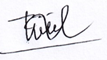 Prof. Dr. W. Mataheru, MPdNIP.  19640208198903 2001Prof. Dr. W. Mataheru, MPdNIP.  19640208198903 2001MengetahuiKoordinator Program Studi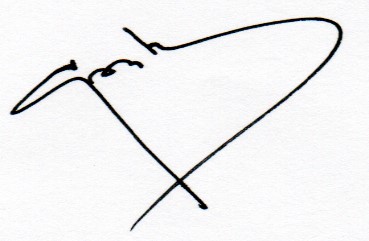 Prof. Dr. T. G. Ratumanan, M.PdNIP.  19651009 198903 1017Prof. Dr. T. G. Ratumanan, M.PdNIP.  19651009 198903 1017Prof. Dr. T. G. Ratumanan, M.PdNIP.  19651009 198903 1017Tujuan Tugas:Mahasiswa memahami Teori Koneksionisme dan aplikasi Teori Koneksionisme dalam pembelajaran. Uraian Tugas:Pelajarilah Materi berkaitan Teori Koneksionisme dan aplikasi Teori Koneksionisme dalam pembelajaran. Buatlah makalah maksimum 10 halaman, dan Materi presentasi untuk dipresentasikan dalam waktu sekitar 30 menit.Jenis Penugasan:Kelompok Kecil (2-3 orang)Prosedur:1. Mahasiswa dibagi dalam 3 kelompok secara acak2. Setiap kelompok diberikan tugas mempelajari dan membuat makalah dan Materi presentasi (power point) yang berkaitan dengan satu topik, yakni sebagai berikut:Kelompok 1. membahas: Teori Thorendike, Teori Skinner, dan Teori Ausubel.Kelompok 2. membahas: Teori Gagne, Teori Pavlov, dan Teori Baruda.Kelompok 3. membahas: Aplikasi Teori Koneksionisme dalam pembelajaran matematika dan Kelebihan dan Kekurangan Teori Koneksionisme3. Setiap kelompok akan diberikan kesempatan mempresentasikan tugasnya dan dilanjutkan dengan diskusi kelas.4. Setiap kelompok selanjutnya merevisi hasil kerjanya berdasarkan masukan selama proses diskusi untuk dikumpulkan pada pertemuan berikutnya.Referensi:Bebas tetapi relevanWaktu Tugas:Pertemuan ke-1Waktu Presentasi:Pertemuan ke- 2 s.d 3Bobot tugas:20 %Tujuan Tugas:Mahasiswa mampu menyusun makalah dan Materi presentasi serta mempresentasikannya.Uraian Tugas:Kelompok 4. Membahas Teori Piaget, Teori Bruner, Teori Dienes, dan Teori Van Hiele.Jenis Penugasan:KelompokProsedur:Kelompok diberikan tugas mempelajari dan membuat makalah dan Materi presentasi (power point) yang berkaitan dengan Teori Piaget, Teori Bruner, Teori Dienes, dan Teori Van Hiele.Mahasiswa selanjutnya merevisi hasil kerjanya berdasarkan masukan selama proses diskusi untuk dikumpulkan pada pertemuan berikutnya.Referensi:Bebas tetapi relevanWaktu Tugas:Pertemuan ke-3Waktu Presentasi:Pertemuan ke-4Bobot Tugas:10 %Tujuan Tugas:Mahasiswa mampu menyusun makalah analisis pembelajaran matematikaUraian Tugas:Susunlah makalah analisis pembelajaran matematikaJenis Penugasan:KelompokProsedur:Menugaskan mahasiswa mempelajari materi analisis pembelajaran matematika, dan membuat makalah, serta mempresentasikannya.Referensi:Bebas tetapi relevanWaktu Tugas:Pertemuan ke-4Waktu Kumpul:Pertemuan ke-5-6Bobot20 %Tujuan Tugas:Mahasiswa mampu menyusun membuat makalah dan materi presentasi, serta mempresentasikan Aktivitas Matematika.Uraian Tugas:Susun makalah dan mempresentasikannya.Jenis Penugasan:Kelompok 1 diberikan kesempatan mempresentasikan Aktivitas dengan konsep bilangan, dan Aktivitas dalam aljabar.Kelompok 2 diberikan kesempatan mempresentasikan Aktivitas dalam geometri, Aktivitas dalam trigonometri, dan Aktivitas dalam probabilitas dan statistika.Kelompok 3 diberikan kesempatan mempresentasikan Aktivitas dalam kalkulus diferensial, dan Aktivitas dalam kalkulus integralProsedur:Kelompok 1, 2, dan 3 menyusun materi secara berkelompok dan mempresentasikannyaReferensi:Bebas tetapi relevanWaktu Tugas:Pertemuan ke-6Waktu Kumpul:Pertemuan ke-8-10Bobot20 %Tujuan Tugas:Mahasiswa mampu menyusun membuat makalah dan materi presentasi, serta mempresentasikan metakognisi.Uraian Tugas:Susun makalah dan mempresentasikannya.Jenis Penugasan:Kelompok 4 mempresentasikan Konsep dasar metakognisi, Hubungan keterampilan metakognisi dengan pemecahan masalah, dan Strategi pembelajaran metakognisi.Prosedur:Kelompok 1 dan 2 menyusun materi secara berkelompok dan mempresentasikannyaReferensi:Bebas tetapi relevanWaktu Tugas:Pertemuan ke-10Waktu Kumpul:Pertemuan ke-11Bobot10 %Tujuan Tugas:Mahasiswa mampu menyusun membuat makalah dan materi presentasi, serta mempresentasikan Model-model pembelajaran matematika objek tak langsung matematikaUraian Tugas:Susun makalah dan mempresentasikannya.Jenis Penugasan:Kelompok 5 mempresentasikan materi Model pembelajaran kooperatif dan Model pembelajaran berbasis masalah.Prosedur:Kelompok 5 menyusun materi secara berkelompok dan mempresentasikannyaReferensi:Bebas tetapi relevanWaktu Tugas:Pertemuan ke-11Waktu Kumpul:Pertemuan ke-12Bobot10 %Tujuan Tugas:Mahasiswa mampu menyusun membuat makalah dan materi presentasi, serta mempresentasikan Realistic mathematics education (RME).Uraian Tugas:Susun makalah dan mempresentasikannya.Jenis Penugasan:Kelompok 6 mempresentasikan materi Pengertian dan karakteristik RME, Prinsip RME, Prinsip Pembelajaran dalam RME, dan Illustrasi penggunaan RME dalam pembelajaran.Prosedur:Kelompok 6 menyusun materi secara berkelompok dan mempresentasikannyaReferensi:Bebas tetapi relevanWaktu Tugas:Pertemuan ke-12Waktu Kumpul:Pertemuan ke-13Bobot10 %No.Komponen PenilaianBobot (B)Skor (S)B x SA.Materi Presentasi1. Cakupan dan Kedalaman Kajian30%2. Kualitas Power Point20%B.Presentasi1. Teknik presentasi20%2. Penguasaan materi30%Skor AkhirAmbon,   Januari 2022MenyetujuiPenjaminan Mutu Prodi S2 Mat (TKS)Penanggung Jawab Mata Kuliah,Prof. Dr. W. Mataheru, M. PdNIP.  19640208198903 2001Prof. Dr. W. Mataheru, M. PdNIP.  19640208198903 2001MengetahuiKoordinator Program StudiProf. Dr. T. G. Ratumanan, M.PdNIP.  19651009 198903 1017Prof. Dr. T. G. Ratumanan, M.PdNIP.  19651009 198903 1017Prof. Dr. T. G. Ratumanan, M.PdNIP.  19651009 198903 1017